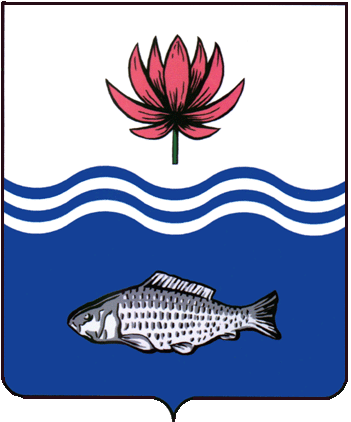 АДМИНИСТРАЦИЯ МУНИЦИПАЛЬНОГО ОБРАЗОВАНИЯ "ВОЛОДАРСКИЙ МУНИЦИПАЛЬНЫЙ РАЙОН АСТРАХАНСКОЙ ОБЛАСТИ"ПОСТАНОВЛЕНИЕО контроле за трудоустройством бывших муниципальных служащихВ соответствии с частями 2 и 3 статьи 12 Федерального закона от 25 декабря 2008 года № 273-ФЗ «О противодействии коррупции» бывший муниципальный служащий обязан сообщать работодателю сведения о последнем месте своей службы. Несоблюдение данной обязанности влечет прекращение трудового или гражданско-правового договора на выполнение работ (оказание услуг) стоимостью более ста тысяч рублей.Частями 4 и 5 статьи 12 Федерального закона от 25 декабря 2008 года № 273-ФЗ «О противодействии коррупции» определено, что работодатель при заключении на условиях трудового договора или гражданско-правового договора о выполнении работ (оказании услуг), с гражданином, замещавшим должности муниципальной службы, перечень которых устанавливается нормативным правовым актом муниципального образования, обязан в десятидневный срок сообщать о заключении такого договора представителю нанимателя (работодателю) муниципального служащего по последнему месту его службы.Неисполнение работодателем обязанности, установленной частью 4 указанной статьи, является правонарушением и влечет ответственность в соответствии с законодательством Российской Федерации.Согласно пункту 79 Методических рекомендаций при отсутствии в государственном (муниципальном) органе в течение разумного срока (как правило, не позднее 6 месяцев) сведений о дальнейшем трудоустройстве бывшего государственного (муниципального) служащего рекомендуется соответствующую информацию направлять в органы прокуратуры по месту нахождения органа.В связи с этим администрацией муниципального образования «Володарский муниципальный район Астраханской области» подготовлена Форма информации о трудоустройстве бывших муниципальных служащих администрации муниципального образования «Володарский муниципальный район Астраханской области», замещавших должности, включенные в соответствующие перечни. (Приложение)1.	Старшему инспектору (по кадрам) организационного отдела Тюриной В.В.:вносить в данную форму информацию обо всех гражданах, уволенных с должностей муниципальной службы, включенных в перечень определяющий должности муниципальной службы, при замещении которых муниципальные служащие обязаны представлять сведения о своих доходах, об имуществе и обязательствах имущественного характера, либо перечень, утвержденный непосредственно в соответствии со статьей 12 Федерального закона «О противодействии коррупции» (пункт 3 Постановления Пленума Верховного суда Российской Федерации от 28 ноября 2017 года № 46 «О некоторых вопросах возникающих при рассмотрении судьями дел о привлечении к административной ответственности по статье 19.29 Кодекса об административных правонарушениях Российской Федерации», установленный нормативным правовым актом муниципального образования;результаты анализа сведений о трудоустройстве бывших муниципальных служащих администрации муниципального образования «Володарский муниципальный район Астраханской области» необходимо выносить на рассмотрение на заседаниях комиссии не реже одного раза в год. В случае установления фактов неисполнения бывшими муниципальными служащими или их работодателями требований статьи 12 Федерального закона от 25 декабря 2008 года № 273-ФЗ «О противодействии коррупции», в том числе отсутствия сведений о трудоустройстве бывших муниципальных служащих, включенных в соответствующие перечни, информация об этом должна направляться в органы прокуратуры.2.	Начальнику организационного отдела администрации муниципального образования «Володарский муниципальный район Астраханской области» А.Н.Подковыркиной довести до сведения всех заинтересованных лиц администрации муниципального образования «Володарский муниципальный район Астраханской области» и ее структурных подразделений настоящее постановление под подпись.3.	Сектору информационных технологий организационного отдела администрации муниципального образования «Володарский район» А.М.Петрухин) настоящее постановление разместить на официальном сайте администрации муниципального образования «Володарский муниципальный район Астраханской области».4.	Главному редактору МАУ «Редакции газеты «Заря Каспия» (Ш.Х.Мусралиева) опубликовать настоящее постановление в районной газете.5.	Настоящее постановление вступает в законную силу с момента его официального опубликования.И.о. главы администрации					      Д.В. Курьянов	Приложение №1к постановлению администрациимуниципального образования «Володарский район»от 19.04.2024 г. № 608Информация о трудоустройстве бывших муниципальных служащих администрации муниципального образования «Володарский муниципальный район Астраханской области», замещавших должности, включенные в соответствующие перечни	Верно:           от 19.04.2024 г.N  608№ п/пФИО гражданина и наименование должностей, замещаемых в течении 2-х лет до дня увольненияДата увольненияДата поступления и результаты рассмотрения комиссией обращения о даче согласия на трудоустройство (наименование организации, планируемая к замещению должность)Дата поступления и результаты рассмотрения уведомления о трудоустройстве (наименование организации, замещаемая должность)Примечание123456